General Education – Applied Degrees Course Substitution Request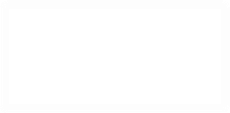 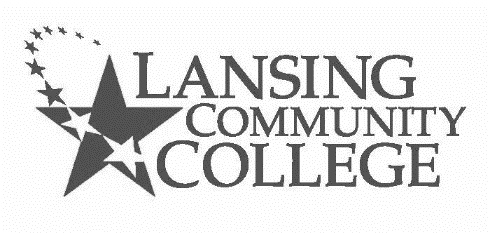 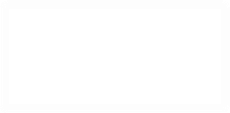 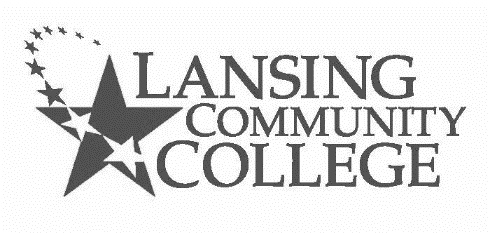 Section I: StudentSection I: StudentSection I: StudentSection I: StudentSection I: StudentSection I: StudentSection I: StudentSection I: StudentSection I: StudentSection I: StudentSection I: StudentSection I: StudentPlease complete and submit this request LCC Academic Affairs Office, Administration Building, Room 201, 610 N. Capitol Avenue, Lansing, MI 48933, or via email to LCC-Academic-Affairs@lcc.edu.Please complete and submit this request LCC Academic Affairs Office, Administration Building, Room 201, 610 N. Capitol Avenue, Lansing, MI 48933, or via email to LCC-Academic-Affairs@lcc.edu.Please complete and submit this request LCC Academic Affairs Office, Administration Building, Room 201, 610 N. Capitol Avenue, Lansing, MI 48933, or via email to LCC-Academic-Affairs@lcc.edu.Please complete and submit this request LCC Academic Affairs Office, Administration Building, Room 201, 610 N. Capitol Avenue, Lansing, MI 48933, or via email to LCC-Academic-Affairs@lcc.edu.Please complete and submit this request LCC Academic Affairs Office, Administration Building, Room 201, 610 N. Capitol Avenue, Lansing, MI 48933, or via email to LCC-Academic-Affairs@lcc.edu.Please complete and submit this request LCC Academic Affairs Office, Administration Building, Room 201, 610 N. Capitol Avenue, Lansing, MI 48933, or via email to LCC-Academic-Affairs@lcc.edu.Please complete and submit this request LCC Academic Affairs Office, Administration Building, Room 201, 610 N. Capitol Avenue, Lansing, MI 48933, or via email to LCC-Academic-Affairs@lcc.edu.Please complete and submit this request LCC Academic Affairs Office, Administration Building, Room 201, 610 N. Capitol Avenue, Lansing, MI 48933, or via email to LCC-Academic-Affairs@lcc.edu.Please complete and submit this request LCC Academic Affairs Office, Administration Building, Room 201, 610 N. Capitol Avenue, Lansing, MI 48933, or via email to LCC-Academic-Affairs@lcc.edu.Please complete and submit this request LCC Academic Affairs Office, Administration Building, Room 201, 610 N. Capitol Avenue, Lansing, MI 48933, or via email to LCC-Academic-Affairs@lcc.edu.Please complete and submit this request LCC Academic Affairs Office, Administration Building, Room 201, 610 N. Capitol Avenue, Lansing, MI 48933, or via email to LCC-Academic-Affairs@lcc.edu.Please complete and submit this request LCC Academic Affairs Office, Administration Building, Room 201, 610 N. Capitol Avenue, Lansing, MI 48933, or via email to LCC-Academic-Affairs@lcc.edu.Name:LCC email:@mail.lcc.edu@mail.lcc.edu@mail.lcc.edu@mail.lcc.edu@mail.lcc.eduStudent Number:Student Number:PhoneNumber:Street Address:Street Address:City:State:Zip:Zip:Zip:Would you prefer to receive a decision notification via:Would you prefer to receive a decision notification via:Would you prefer to receive a decision notification via:Would you prefer to receive a decision notification via:Would you prefer to receive a decision notification via:Would you prefer to receive a decision notification via:U.S. mailU.S. mailLCC emailLCC emailLCC emailLCC emailIf via email, please be sure the email address above is your correct LCC email.If via email, please be sure the email address above is your correct LCC email.If via email, please be sure the email address above is your correct LCC email.If via email, please be sure the email address above is your correct LCC email.If via email, please be sure the email address above is your correct LCC email.If via email, please be sure the email address above is your correct LCC email.If via email, please be sure the email address above is your correct LCC email.If via email, please be sure the email address above is your correct LCC email.If via email, please be sure the email address above is your correct LCC email.If via email, please be sure the email address above is your correct LCC email.If via email, please be sure the email address above is your correct LCC email.If via email, please be sure the email address above is your correct LCC email.Program/Major Name:Program/Major Name:Program/Major Name:Program/Major Code:Program/Major Code:Program/Major Code:Year of Curriculum Guide:Year of Curriculum Guide:Year of Curriculum Guide:Year of Curriculum Guide:I am requesting that the following course(s):I am requesting that the following course(s):I am requesting that the following course(s):I am requesting that the following course(s):Taken at this institution (if other than LCC):Taken at this institution (if other than LCC):Taken at this institution (if other than LCC):Taken at this institution (if other than LCC):Fulfill the General Education – Applied Degrees requirement in the following area(s) (check which):Fulfill the General Education – Applied Degrees requirement in the following area(s) (check which):Fulfill the General Education – Applied Degrees requirement in the following area(s) (check which):Fulfill the General Education – Applied Degrees requirement in the following area(s) (check which):Fulfill the General Education – Applied Degrees requirement in the following area(s) (check which):Fulfill the General Education – Applied Degrees requirement in the following area(s) (check which):Fulfill the General Education – Applied Degrees requirement in the following area(s) (check which):Fulfill the General Education – Applied Degrees requirement in the following area(s) (check which):Fulfill the General Education – Applied Degrees requirement in the following area(s) (check which):Fulfill the General Education – Applied Degrees requirement in the following area(s) (check which):Fulfill the General Education – Applied Degrees requirement in the following area(s) (check which):Fulfill the General Education – Applied Degrees requirement in the following area(s) (check which):☐English Composition or Applied EnglishEnglish Composition or Applied EnglishEnglish Composition or Applied EnglishEnglish Composition or Applied EnglishEnglish Composition or Applied EnglishEnglish Composition or Applied EnglishEnglish Composition or Applied EnglishEnglish Composition or Applied EnglishEnglish Composition or Applied EnglishEnglish Composition or Applied EnglishEnglish Composition or Applied English☐English Composition (second course)/Communications or Applied CommunicationsEnglish Composition (second course)/Communications or Applied CommunicationsEnglish Composition (second course)/Communications or Applied CommunicationsEnglish Composition (second course)/Communications or Applied CommunicationsEnglish Composition (second course)/Communications or Applied CommunicationsEnglish Composition (second course)/Communications or Applied CommunicationsEnglish Composition (second course)/Communications or Applied CommunicationsEnglish Composition (second course)/Communications or Applied CommunicationsEnglish Composition (second course)/Communications or Applied CommunicationsEnglish Composition (second course)/Communications or Applied CommunicationsEnglish Composition (second course)/Communications or Applied Communications☐Humanities and Fine Arts or Social Sciences or Applied Social SciencesHumanities and Fine Arts or Social Sciences or Applied Social SciencesHumanities and Fine Arts or Social Sciences or Applied Social SciencesHumanities and Fine Arts or Social Sciences or Applied Social SciencesHumanities and Fine Arts or Social Sciences or Applied Social SciencesHumanities and Fine Arts or Social Sciences or Applied Social SciencesHumanities and Fine Arts or Social Sciences or Applied Social SciencesHumanities and Fine Arts or Social Sciences or Applied Social SciencesHumanities and Fine Arts or Social Sciences or Applied Social SciencesHumanities and Fine Arts or Social Sciences or Applied Social SciencesHumanities and Fine Arts or Social Sciences or Applied Social Sciences☐Mathematics or Applied MathematicsMathematics or Applied MathematicsMathematics or Applied MathematicsMathematics or Applied MathematicsMathematics or Applied MathematicsMathematics or Applied MathematicsMathematics or Applied MathematicsMathematics or Applied MathematicsMathematics or Applied MathematicsMathematics or Applied MathematicsMathematics or Applied Mathematics☐Natural Sciences or Applied Sciences and Technology LabNatural Sciences or Applied Sciences and Technology LabNatural Sciences or Applied Sciences and Technology LabNatural Sciences or Applied Sciences and Technology LabNatural Sciences or Applied Sciences and Technology LabNatural Sciences or Applied Sciences and Technology LabNatural Sciences or Applied Sciences and Technology LabNatural Sciences or Applied Sciences and Technology LabNatural Sciences or Applied Sciences and Technology LabNatural Sciences or Applied Sciences and Technology LabNatural Sciences or Applied Sciences and Technology LabI am requesting this substitution for the following reason(s):I am requesting this substitution for the following reason(s):I am requesting this substitution for the following reason(s):I am requesting this substitution for the following reason(s):I am requesting this substitution for the following reason(s):I am requesting this substitution for the following reason(s):I am requesting this substitution for the following reason(s):I am requesting this substitution for the following reason(s):I am requesting this substitution for the following reason(s):I am requesting this substitution for the following reason(s):I am requesting this substitution for the following reason(s):I am requesting this substitution for the following reason(s):Attach pertinent evidence/documents supporting this request.Attach pertinent evidence/documents supporting this request.Attach pertinent evidence/documents supporting this request.Attach pertinent evidence/documents supporting this request.Attach pertinent evidence/documents supporting this request.Attach pertinent evidence/documents supporting this request.Attach pertinent evidence/documents supporting this request.Attach pertinent evidence/documents supporting this request.Attach pertinent evidence/documents supporting this request.Attach pertinent evidence/documents supporting this request.Attach pertinent evidence/documents supporting this request.Attach pertinent evidence/documents supporting this request.Student Signature:Student Signature:Student Signature:Date:Date:Date:Date:Section II: Academic AffairsSection II: Academic AffairsSection II: Academic AffairsSection II: Academic AffairsSection II: Academic AffairsSection II: Academic AffairsProvost or Designee Printed Name:Provost or Designee Printed Name:Provost or Designee Printed Name:ApproveApproveApproveApproveApproveDo Not ApproveDo Not ApproveDo Not ApproveDo Not ApproveDo Not ApproveProvide reason for approval/denial of this course substitution:Provide reason for approval/denial of this course substitution:Provide reason for approval/denial of this course substitution:Provide reason for approval/denial of this course substitution:Provide reason for approval/denial of this course substitution:Provide reason for approval/denial of this course substitution:Signature of the Provost or Designee:Signature of the Provost or Designee:Date:Final decision notifications sent by the Academic Affairs Office to:Final decision notifications sent by the Academic Affairs Office to:Final decision notifications sent by the Academic Affairs Office to:Final decision notifications sent by the Academic Affairs Office to:Final decision notifications sent by the Academic Affairs Office to:Final decision notifications sent by the Academic Affairs Office to:StudentStudentStudentStudentStudentAdvisorAdvisorAdvisorAdvisorAdvisorRegistrarRegistrarRegistrarRegistrarRegistrarRevised: 2022.01.25Revised: 2022.01.25Revised: 2022.01.25Revised: 2022.01.25Revised: 2022.01.25Revised: 2022.01.25